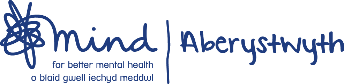 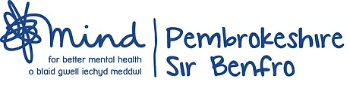 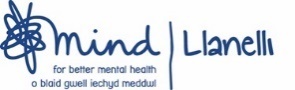 Gobaith Peer Support ProjectApplication Form Closing Date for Applications: Friday 7th May at 5.00pmIntroduction and guidanceThis application form is for grants and training provided by the Gobaith Peer Support Project. The Gobaith Peer Support Project is a short-term initiative being run in partnership by Mind Aberystwyth, Mind Pembrokeshire and Llanelli Mind which aims to support the setup or continuation of suicide and self-harm community / peer support groups within in West Wales. A grant of up to £1000 is available for successful applicants, along with continuing training and support in setting up or running the group up until June 2021.What counts as a Suicide or Self Harm Peer Support / Community Group?Any group of individuals who meet regularly to provide support related to suicide or self-harm. For instance, a group for those who have been bereaved through suicide. This can be tea and a chat, a board games group, a reading group or any group of people who meet to provide companionship and a listening ear related to suicide or self-harm.EligibilityIn order to be eligible for the grant, training and support the following criteria must apply:You must either represent an existing group, or be looking to set up a new group, focused on the topic of suicide or self harmGroups that currently meet online or via video chat are eligible, but the majority of members should be based in Ceredigion, Carmarthenshire or Pembrokeshire.If the group meets in person, or intends to start doing so following the relaxation of social distancing rules, it should be primarily based either in Ceredigion, Pembrokeshire or Carmarthenshire.The group should have clear ideas about how they will spend the grant, outlined in this application, including costingsFor new groups the applicant should have at least 1 other person interested in establishing the group initially.The group should be willing to receive at least one peer support training session from Mind Aberystwyth, participate in evaluation (questionnaires and case studies), and have a Mind Project Worker attend some sessions of the group.If you have previously submitted an unsuccessful application you are welcome to submit a new application.If you would like help completing this form, please contact us at: peersupport@mindaberystwyth.org / 07958788172.Section 1: About You:Are you:Applying on behalf of a new group you intend to setup? (go to Section 2) Applying on behalf of an existing group? (go to Section 3)Section 2: New GroupsHow many people have agreed to attend or shown interest in the group?Can you confirm that the group you are looking to establish will primarily be for those affected by suicide or self-harm?Yes:        Will the group will be:Online:     In-person: Will the group be based in:Ceredigion:           Carmarthenshire:   Pembrokeshire:     Online only:          Where, when and how often do you expect the group to meet?Please tell us about the group. For example:How does/will the group provide information and support for those bereaved or affected by suicide and self-harm?How far along you are in establishing the group?How the idea for the group came about?Who will lead the group?What are the aims of the group? Is it a talking group, or does it involve activities? Section 3: Existing Groups (if you are setting up a new group skip this section and go directly to Section 4)Can you confirm that the group is primarily for those affected by suicide or self-harm?Yes: Is the group:Online: In-person: Is the group be based in:Ceredigion:           Carmarthenshire:   Pembrokeshire:     Online only:          How many people currently attend the group?Where, when and how often does the group meet?Please tell us more about your group. Including:How does/will the group provide information and support for those bereaved or affected by suicide and self-harm?When did the group first start meeting?Why was the group established? What are the group’s aims?Is it a talking group, or does it involve and activity?Who leads and facilitates the group?Section 4: BudgetPlease complete the table below to tell us how much funding the group is applying for.We need you to tell us how much money you are asking for. Requests can be up to £1,000. If more than one group per county applies successfully we may share the moneys across multiple groups as appropriate. We will only consider 1 application per group. Costs that contribute to the sustainability of the group will be prioritised. In order to make the process easier Mind Aberystwyth will purchase all required items and distribute them as needed. For venue bookings this will involve making a block-booking. Section 5: SustainabilityPlease tell us how this grant will either:Help to establish the group (if a new group)Help to sustain the group (if an existing group)Please note: If our grant scheme is oversubscribed, priority will be given to applicants who show how the grant will sustain their peer support in the future.Section 6: Training, Support and EvaluationSuccessful applicant groups will be expected to receive at least one training session and participate in evaluation (questionnaires and case studies) to see how the funding and support has helped and to show the positive work the group is doing between now and June 2021. This will involve a Project Worker attending the group on occasion, distributing questionnaires and working with the group to gather case studies. For new groups we may also be able to chair the group initially and provide additional support if this is required. This will only be done with full consent of all members of the group and the particulars will be agreed individually with each successful group dependent on their needs.Please tick if you agree to the above: If there are any particular topics you’d like training or support for (ie. sustainability, peer support, mental health awareness) please include them below:Section 7: Terms and Conditions:I understand that the Gobaith Peer Support grant and training is for community groups and organisations focused on suicide and self-harm. I agree to use the resources purchased by Mind Aberystwyth for the sole purpose of the group activity identified in Section 2/3 of this application form.I understand that the grant will be allocated after at least one of our group members has agreed to take part in a Peer Support training session and agreed to take part in evaluation (questionnaires and case studies).I am happy to be contacted by the evaluation team at a later date to give feedback about this project.  Mind reserves the right to request further information about your group in order to process your application in a timely way. We may also ask to visit the group for evaluation purposes.Section 8: DeclarationPlease sign this application form to declare that the information you have provided is correct to the best of your knowledge.Section 8: How we process the information you provide:We take your privacy seriously and promise to never sell your data. We will use the information you have provided to administer your grant application and provide you with the services you have requested.  You can find out more about your rights, how we use your personal information and how we keep your details secure by reading our Privacy Policy  https://mindaberystwyth.org/privacy/For more information on our Privacy Policy or to withdraw your consent to us processing your data, please contact Mind Aberystwyth at peersupport@mindaberystwyth.org or on 07958788172.Section 9: What happens next?We will contact you to let you know whether your application was successful or not. If you are successful, we will explain what the next steps will be. If you are unsuccessful, we will explain the reason(s) why your application either did not meet our grant criteria or was not prioritised on this occasion.If your application is successful, please tick here if you consent for Mind to share details on social media and in our newsletter: Please return your completed application form to peersupport@mindaberystwyth.org or to Gobaith, Mind Aberystwyth, The Cambria, Marine Terrace, Aberystwyth, Ceredigion SY23 2AZIf you have any queries please contact us on the above email or 07958788172Gobaith v3 April 2021Name:Name:Address:Address:Telephone Number:Email:Name of Group:1 - 56-1011-20More than 20Name of the group that is applying for funding1 - 56-1011-20More than 20ItemGive a brief description of the item you would like us to purchase/fund. Please include any web addresses where the item can be purchased on-lineEligible items may include: Venue hireSupplies to facilitate group activities (eg. art materials, board games)ICT EquipmentFacilitator / guest speaker costsStaff costsOverheadsSpecialist training for the group.RefreshmentsSports equipment.Storage of equipment used by the groupMarketing materials. E.g. posters and leaflets for the group.Ineligible costs include:Retrospective costsCosts that do not demonstrably contribute to the sustainability of the group.Trips for groups.Childcare costs.Travelling expenses for group membersStatutory services e.g. provided by a Health or Local authority.If you are uncertain about the eligibility of a certain cost, please get in touch.CostGive the full amount.If you have other funding to pay for an item or part of an item please say where it is coming from.How have you worked out this cost?Please tick I agree to the terms and conditions of the Gobaith Peer Support funding and support.NameSignedDate